This Addendum 2 hereby modifies the RFP as follow:Deletions in the RFP are shown in strikeout font (strikeout font); insertions are shown in bold underlined font (bold underlined font).  Paragraph numbers refer to the numbers in the original RFP.The due date for submission of questions to Soliciations@jud.ca.gov has been extended to March 27, 2014 3:00pm, Pacific Time, therefore Section 3.0, Timeline For This RFP is replaced in its entirety with the following:3.0	TIMELINE FOR THIS RFP   The AOC has developed the following list of key events related to this RFP.  All dates are subject to change at the discretion of the AOC.    [END OF ADDENDUM]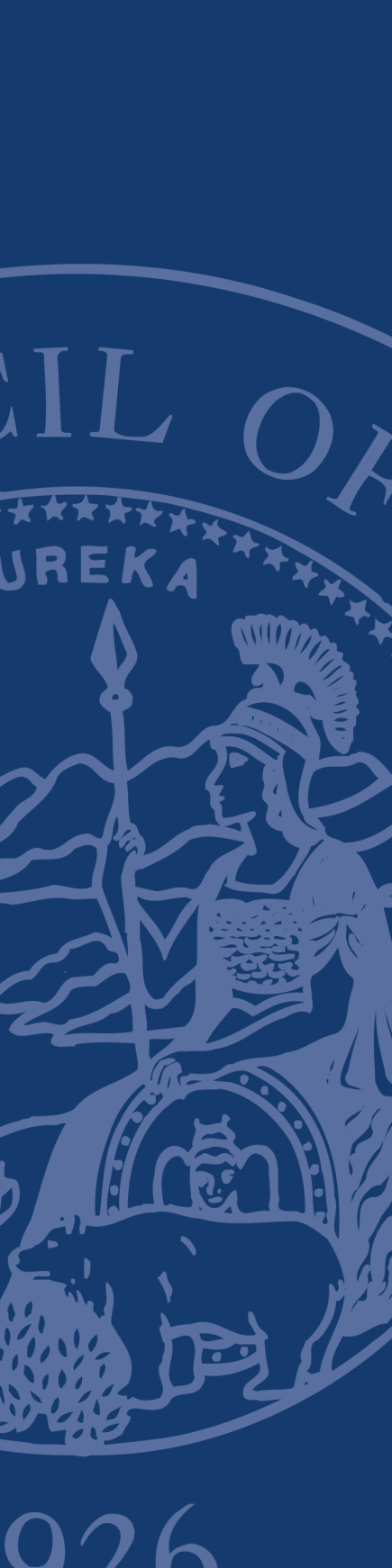 REQUEST FOR PROPOSALSAdministRative Office of the Courts (AOC)Regarding:	ADDENDUM #2RFP Title:	Del Norte Dependency RepresentationRFP Number:	CFCC-1403-RBDue Date and Time:	APRIL 8, 2014 no later than 3:00 p.m. Pacific timeEVENT  DATERFP issuedMarch 19, 2014Deadline for questions to Solicitations@jud.ca.govMarch 25, 2014 
March 27. 2014, 3:00 pm, Pacific TimeQuestions and answers posted (estimate only)April 1, 2014Latest date and time proposal may be submitted April 8, 2014, 3:00 pm, Pacific TimeAnticipated interview dates (estimate only)April 21, 2014Notice of Intent to Award (estimate only)May 15, 2014 Contract start date  (estimate only)July 1, 2014Contract end date  (estimate only)June 30, 2017